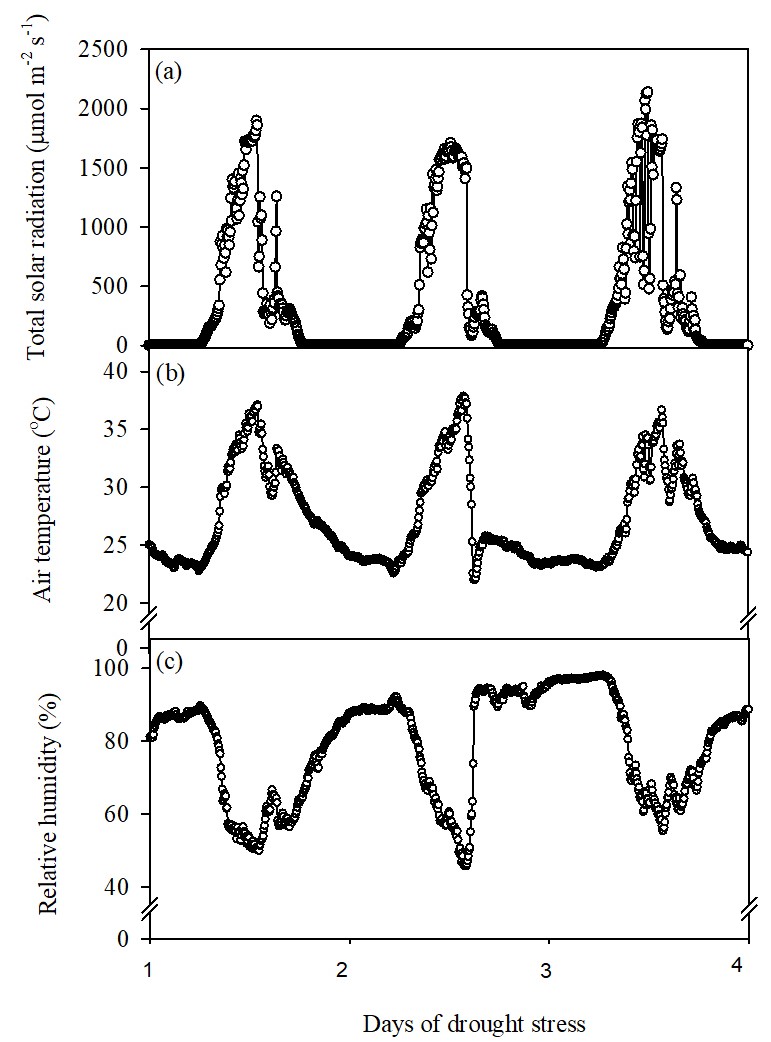 Supplementary figure 1: Weather conditions during root column experiment, showing the variation in (a) total solar radiation (mol m-2 s-1), (b) air temperature (C), and (c) relative humidity (%).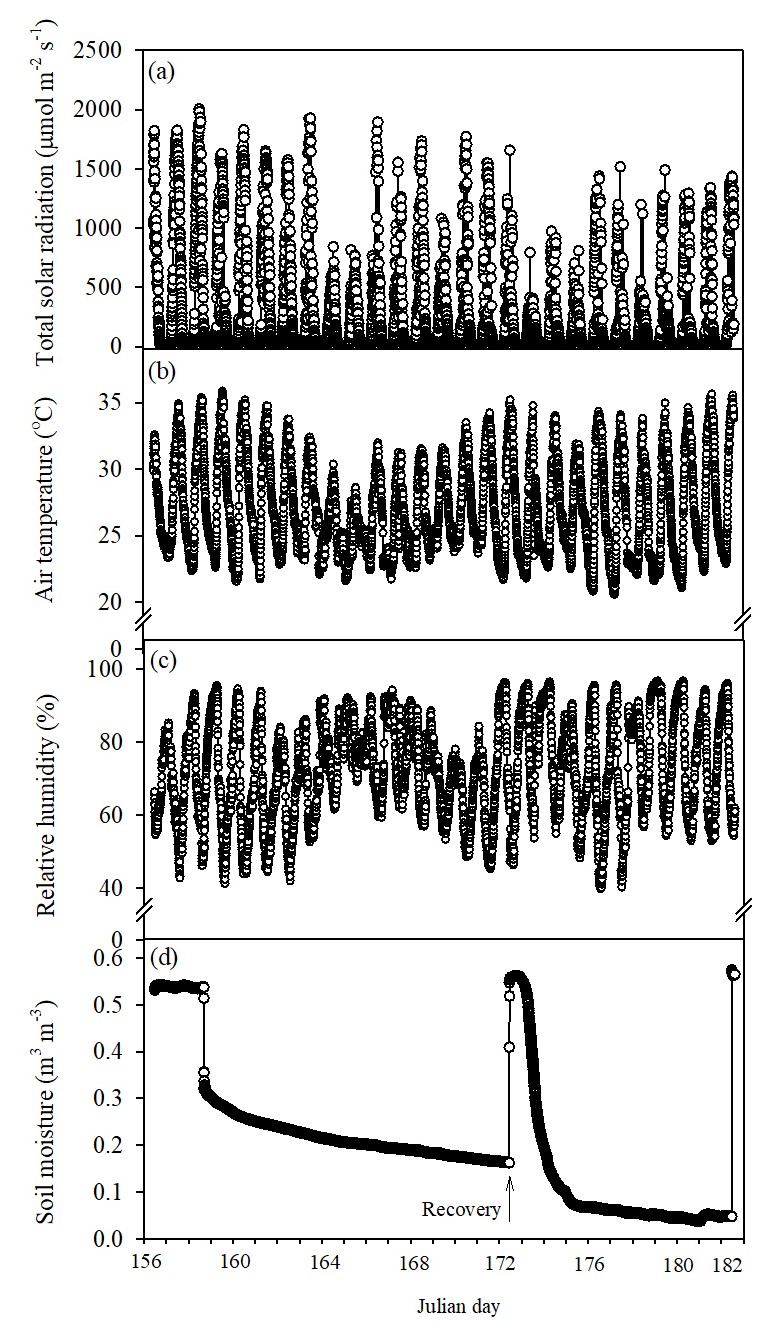 Supplementary figure 2: Weather conditions prevailed during the field experiment, indicating variation in (a) total solar radiation (mol m-2 s-1), (b) air temperature (C), (c) relative humidity (%), and (d) soil moisture (m3 m-3)